СОГЛАСИЕ
на обработку персональных данныхНастоящим, в соответствии с Федеральным законом от 27.07.2006 № 152-ФЗ «О персональных данных», оставляя заявку на веб-сайте izteh.info,  действуя свободно, своей волей и в своем интересе, вы предоставляете  свое согласие на обработку персональных данных (далее — Согласие) Обществу с ограниченной ответственностью «Измерительные технологии»; ИНН 0278064261, izteh@bk.ru, Юридический адрес 450096, Республика Башкортостан, город Уфа, ул. Лесотехникума, д. 53 литер в, помещ. 502).Настоящим согласием вы подтверждаете, что проинформированы о том, что под обработкой персональных данных понимаются действия с персональными данными, определённые в Федеральном законе № 152-ФЗ от 27.07.2006 «О персональных данных», а именно: сбор, запись, систематизация, накопление, хранение, уточнение (обновление, изменение), извлечение, использование, передача (предоставление, доступ), блокирование, удаление, уничтожение персональных данных, совершаемые как без использования средств автоматизации, так и с их использованием.Согласие дается на обработку следующих моих персональных данных: персональные данные, не относящиеся к специальной категории персональных данных или к биометрическим персональным данным: имя; адрес электронной почты (e-mail); номер мобильного телефона.Цель обработки персональных данных: предоставление ответов на поступающие вопросы; осуществление звонков по запросу обратного звонка.Персональные данные обрабатываются и подлежат уничтожению либо обезличиванию в течение 30 дней с момента отказа в дальнейшем обсуждении проекта или с момента принятия решения о заключении договора на проект в соответствии с ч. 4 ст. 21 152-ФЗ, смотря что произойдет раньше.Третьи лица, обрабатывающие персональные данные по поручению для указанной в согласии цели:- ООО "Яндекс", 119021, г. Москва, ул. Льва Толстого, д. 16 (Сбор веб-аналитики).Согласие может быть отозвано вами или вашим представителем путем направления в ООО «ИзТех» письменного заявления или электронного заявления, подписанного согласно законодательству Российской Федерации в области электронной подписи, по адресу, указанному в начале Согласия.В случае отзыва вами или вашим представителем Согласия ООО «ИзТех» вправе продолжить обработку персональных данных без него при наличии оснований, указанных в пунктах 2 — 11 части 1 статьи 6, части 2 статьи 10 и части 2 статьи 11 Федерального закона № 152-ФЗ «О персональных данных» от 27.07.2006 г.Настоящее согласие действует все время до момента прекращения обработки персональных данных, указанных в п. 5 и п. 7 Согласия.а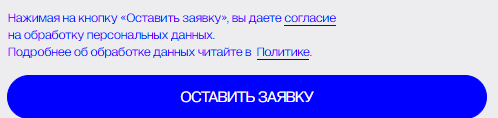 Мы используем файлы «Cookie» и метрические системы для сбора и анализа информации. Нажмите «ОК», если вы соглашаетесь с Условиями обработки cookie.